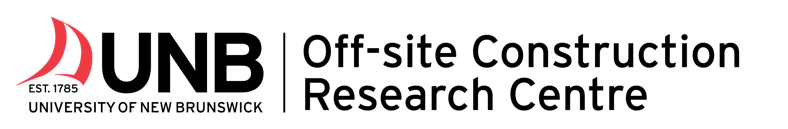 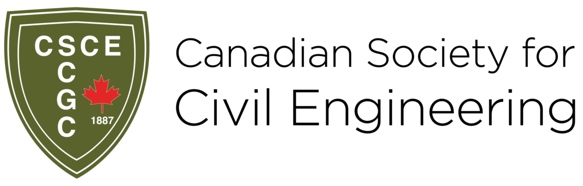 Transforming Construction with Reality Capture Technologies:The Digital Reality of Tomorrow August 23-25, 2022, Fredericton, New Brunswick, Canada________________________________________________________________________________COPYRIGHT AGREEMENTThis form is intended for original material submitted to the Off-site Construction Research Centre (OCRC) for the publication of papers in the Transforming Construction with Reality Capture Technologies: The Digital Reality of Tomorrow (TCRC 2022) conference proceedings. This form must accompany any such material to be published by the OCRC.Title of paper for publication in the conference proceedings: [referred hereinafter to as “the Work”]:Complete list of authors:Conference publication title: [“Proceedings of the Transforming Construction with Reality Capture Technologies: The Digital Reality of Tomorrow (TCRC 2022)]Copyright Transfer: The undersigned hereby assigns all rights under copyright to the above Work to University of New Brunswick (UNB). The undersigned hereby warrants that the Work is original and that he/she is the author or one of the authors of the Work; to the extent that the Work incorporates text passages, figures, data, or other material from the works of others, the undersigned has obtained all necessary permissions.Retained Rights/Terms and Conditions: Authors/employers retain all proprietary rights in any process, procedure or article of manufacture described in the Work. Authors/employers may reproduce or authorize others to reproduce the Work, material extracted verbatim from the Work, or derivative works for the author’s personal use or for company use, provided that the source is indicated.General Terms: The undersigned represents that he/she has the power and authority to make and execute this assignment.In the event the above Work is not accepted and published by Conference Technical Committee (CTC) or is withdrawn by the author(s) before acceptance by the CTC, this form agreement becomes null, and void and all materials submitted to the CTC will be destroyed.For jointly authored Works, at least one of the authors shall sign as authorized agent for the others._____________________________________________      _______________________Signature of Author/Authorized Agent for Joint Authors.       DateNOTE: Please upload your signed copy to Easy Chair via the link on the TCRC 2022 website by the paper submission deadline.